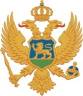 MontenegroMinistry of Agriculture and Rural DevelopmentREQUEST FOR EXPRESSIONS OF INTEREST(CONSULTING SERVICES – CONSUTLANTS’ QUALIFICATION)Name of Project: Second Institutional Development and Agriculture Strengthening Project (MIDAS 2)Loan No: 8820-MEAssignment Title: Consulting Company to conduct an audit in behalf of Monteorganica certification bodyReference No. MNE-MIDAS2-8820-ME-CQ-CS-18-1.2.2.6.1.The Montenegro has received financing from the World Bank toward the cost of Second Institutional Development and Agriculture Strengthening Project, and intends to apply part of the proceeds for consulting services for Consulting Company (“Consultants”) to conduct an audit in behalf of Monteorganica certification body. The consulting services (“the Services”) shall include the establishment of the protection system and valorization of agricultural and food products with designations of origin and geographical indications, as well as a system for the protection of products with special properties and characteristics, which derive from traditional methods of production and preparation are the basis of the Quality Policy (quality schemes).Topics that require Consultant support is:Control of Montenegrin PDO product -“Pljevaljski sir” and simultaneously assistance to Monteorganica’s auditor.Control plan drafting, Creation of control plan (draft written document) for  product control according to product specification as well as check list;Drafting of audit report;The assignment will have total duration of 2 (two) months in which is planned7 (seven) working days, of which 4 (four) on the place and 3 (three) working days from home.The detailed Terms of Reference (TOR) for the assignment can be obtained at the address given below.The Ministry of Agriculture and Rural Development, through Technical Service Unit, now invites eligible Consultant companies (the “Consultants”) to indicate their interest in providing the Services. Interested Consultants should provide information demonstrating that they have the required qualifications and relevant experience to perform the Services. The shortlisting criteria are:Consultant should have Accreditation ISO 17065 (mandatory requirement)Authorization - designation from Competent authority ( Article 5 of Regulation (EC) No 882/2004 and article 39 of (EU) No 1151/2012) for Verification of compliance with product specification (article 37, 1 (b) of (Regulation (EU) No 1151/2012) (mandatory requirement)Consultant should have Experience and tradition in GI products controlConsultant should have controlled product and that have issued certificate for product that is on DOOR-EU database of agricultural products and foods) list, or awaiting possible registration as PDO (Protected Designations of Origin), PGI (Protected Geographical Indications) or TSG (Traditional Specialities Guaranteed). Consultant firms may associate with other firms in the form of a joint venture or a sub-consultancy to enhance their qualifications. Qualifications and experience of the consulting firm associated as sub-consultancy will not be considered for evaluation for shortlisting.The attention of interested Consultants is drawn to Section III, paragraphs, 3.14, 3.16, and 3.17 of the World Bank’s “Procurement Regulations for IPF Borrowers” July 2016, Revised November 2017, setting forth the World Bank’s policy on conflict of interest.  A Consultant will be selected in accordance with the Consultants’ Qualification (CQ) method set out in the Procurement Regulations.Further information can be obtained at the address below during office hours from 08,00 to 14,00 hours.Expressions of interest must be delivered in a written form to the address below (in envelope and by e-mail) by July 23, 2019, 14,00h.Ministry of Finance/Technical Service UnitAttention: Mr. Mirko Lješević, Procurement officerStreet Address: Jovana Tomaševića 2 (Stara zgrada Vlade)Floor/Room number: office no. 48, ground floorCity: 81000 PodgoricaCountry: MontenegroTelephone: + 382 20 201 695Facsimile number: +381 20 201 698Email: mirko.ljesevic@mif.gov.me 